АДМИНИСТРАЦИЯ НАВЛИНСКОГО РАЙОНАБРЯНСКОЙ ОБЛАСТИПОСТАНОВЛЕНИЕот 04.04.2019 г. № 196п. НавляО переносе выходного дня	Во исполнение Указа Губернатора Брянской области от 02.04.2019 г.  «О переносе выходного дня», учитывая историко-культурные и духовные традиции, а также многочисленные обращения жителей Навлинского района Брянской области,ПОСТАНОВЛЯЮ:1.	Перенести в 2019 году выходной день с субботы 20 апреля на вторник 7 мая. 2.	Рекомендовать главе Алтуховской поселковой администрации, главам сельских поселений Навлинского района, руководителям предприятий, организаций и учреждений всех организационно-правовых форм и форм собственности, осуществляющим свою деятельность на территории Навлинского района, принять аналогичные нормативно-правовые акты.3.	Направить данное постановление для опубликования в печатных и электронных средствах массовой информации.	4. Контроль исполнения настоящего постановления оставляю за собой. 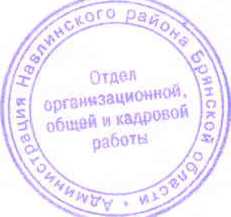 Глава администрации района				                            А.А. Прудник